CST Statewide Project Directors’ Meeting – April 14th, 2015Partner UpdatesWisconsin Family Ties(608) 267-6888info@wifamilyties.org Family Fun Day at Mount Olympus Water & Theme Park in Wisconsin Dells, will be held on Tuesday, July 14.  Discounted tickets are $12 per person and include a hot dog lunch.  This event is intended for children and youth with social, emotional or behavioral challenges and their families.The 26th annual Children Come First Conference is November 10-11, 2015, at Glacier Canyon Lodge at Wilderness Resort in Wisconsin Dells.  See “Save the Date” flyer on the back of this handout.Office of Children’s Mental Health (OCMH)(608) 267-7792kimc.eithun@dhs.wisconsin.gov There is an Assembly Mental Health Committee meeting at the capital tentatively scheduled for April 21st. The OCMH has been analyzing data relating to children’s hospitalization and emergency detention and is leading a “Children’s Emergency Detention and Crisis Services” workgroup to address the issue of high emergency detentions. The OCMH continues to facilitate the collective impact meetings on the first Friday of each month.White Pine Consulting Service(715) 258-5430whitepine@mwwb.net White Pine Consulting Service provides training and technical assistance to counties and tribes developing and expanding CST initiatives.  White Pine’s staff also maintain the Collaborative Systems of Care Resource Website: www.wicollaborative.org.  Following is a summary of what can be found on the site:Contact information for state CST Contract Administrators and Regional Area Administration staffCST Regional Meetings and Statewide Project Directors’ Meetings – dates, agendas, online registration, and material from past meetings2-day regional Care Coordination Fundamentals Workshops – dates, flyers, online registrationTraining and Technical Assistance request formCST handbook material – Care Coordination and the Team Process, and the Resource Handbook for New Site DevelopmentChild and Adolescent Needs and Strengths (CANS) – forms, resources, online certificationProgram Participation System (PPS) – resources and help desk contact informationOnline calendar of trainings, conferences, and eventsLinks to resources including advocacy, trauma-informed care, Tribal Affairs, transition, and Crisis Intervention Team (CIT) training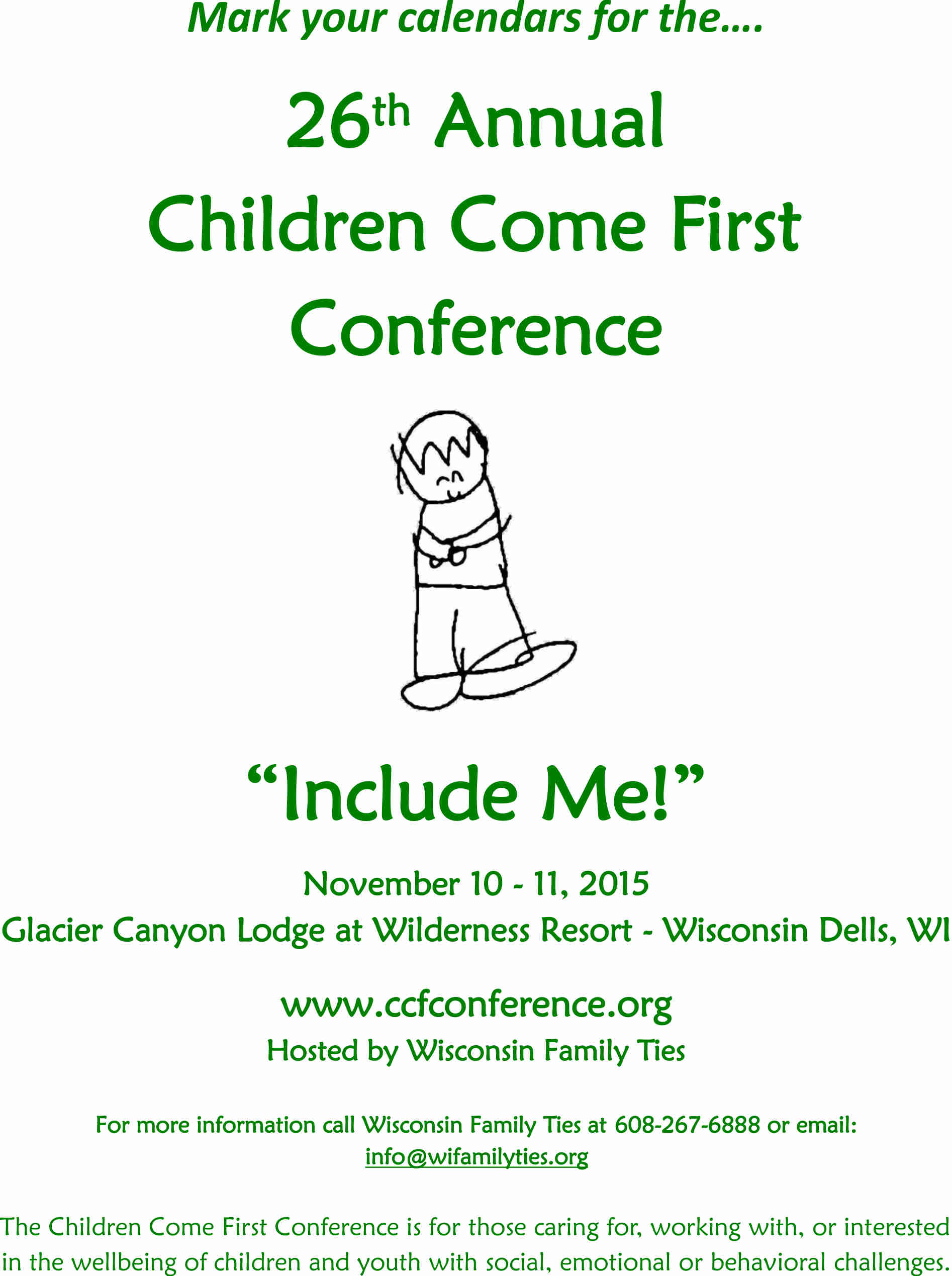 